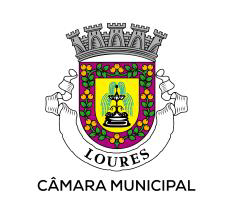 Autorização Funcionamento a Título PrecárioIsenção Entrega EspecialidadesNo âmbito da Autorização de Funcionamento a Título Precário para atividade económica, venho por este meiosolicitar a isenção das seguintes especialidades:1.	 	2.	 	3.	 	4.	 	5.	 	6.	 	Em virtude de:Loures, _____________________________________O requerente, __________________________________________________